АДМИНИСТРАЦИЯ ПАЛЬСКОГО СЕЛЬСКОГО ПОСЕЛЕНИЯ ОСИНСКОГО РАЙОНА ПЕРМСКОГО КРАЯП О С Т А Н О В Л Е Н И Е07.12.2018                                                                                                       № 224О внесении изменений в  план закупок товаров, работ, услуг для обеспечения муниципальных нужд  на 2018 финансовый год и  на плановый период 2019 и 2020 годов       В соответствии с Федеральным Законом от 05.04.2013 № 44 «О контрактной системе в сфере закупок товаров, работ, работ, услуг для обеспечения государственных и муниципальных нужд»        ПОСТАНОВЛЯЮ:      1.Внести изменения в  план закупок товаров, работ, услуг для обеспечения муниципальных нужд  на 2018 финансовый год и на плановый период 2019 и 2020 годов Пальского сельского поселения согласно приложения;       2.Разместить план закупок на официальном сайте Российской Федерации в информационно-телекоммуникационной сети «Интернет» по адресу: zakupki.gov.ru;      3.Разместить постановление на официальном сайте Администрации Пальского сельского поселения;       4.Контроль за исполнением постановления оставляю за собой.   Глава Пальского поселения –глава администрации Пальского сельского  поселения                                                                              Н.В. Хромина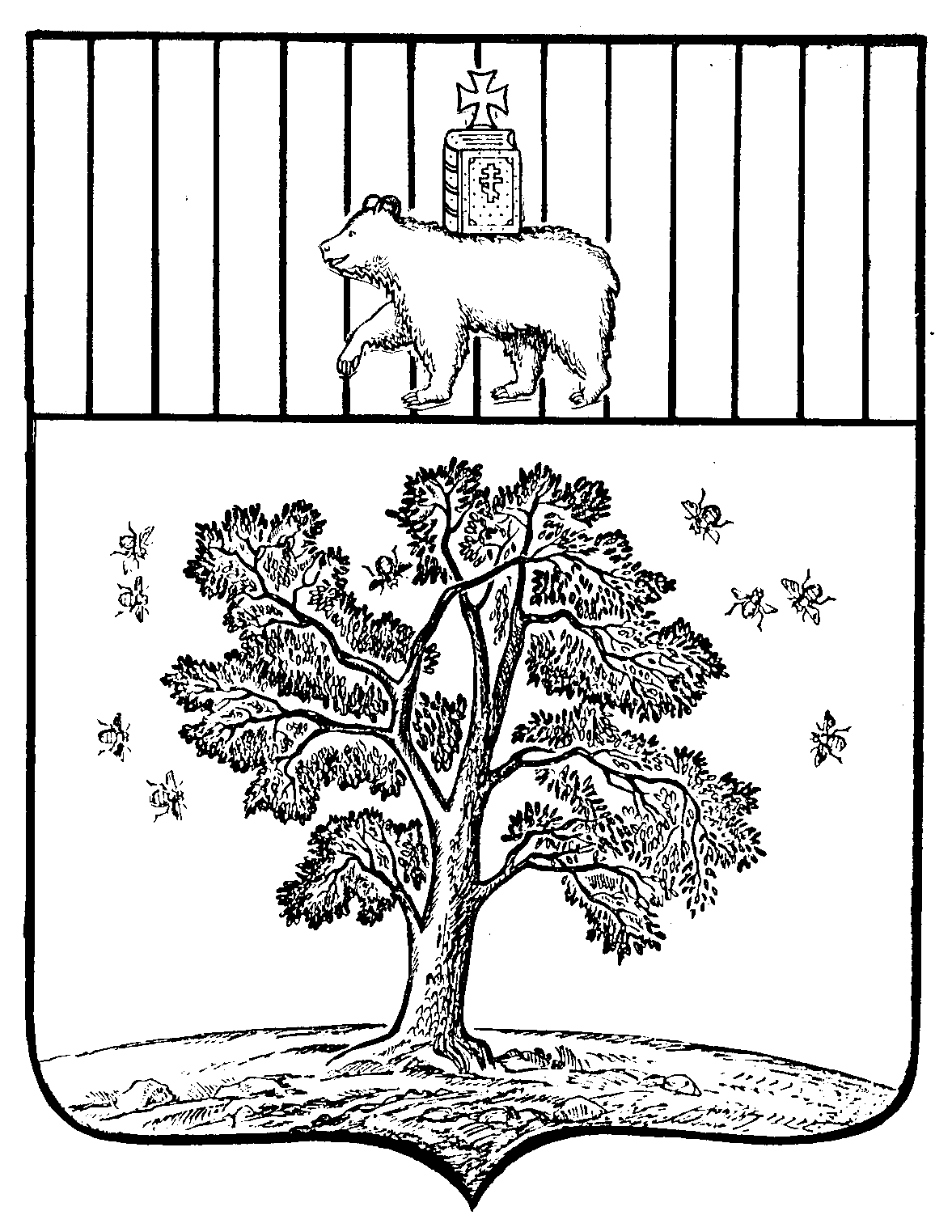 